KAPRYŚNY MARZECDOMOWY ZWIERZYNIEC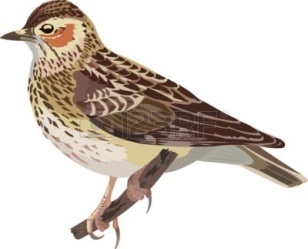 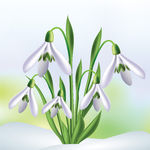                                 WITAJ WIOSNO ! 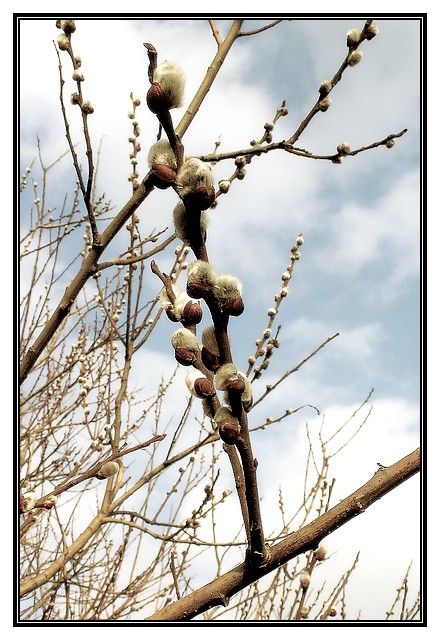 PRZEDSZKOLAK POZNAJE WIOSNĘTEKSTY PIOSENEK I WIERSZY NA MARZECWIOSNA TUŻ, TUŻ…1.Już ozimina szumieć zaczyna, że nie powróci mróz.I po tym można od razu poznać, że wiosna jest tuż, tuż. x22. Śpiewa skowronek, dźwięczy jak dzwonek, że gniazdo ma  wśród zbóż.I po tym można …3. Krążą nad domem, boćki znajome,Goście zza siedmiu mórz. I po tym można …4.Gdy zerwiesz bazie , małe na razie, zaraz je w wodę włóż. I po tym można …MARZEC, MARZEC Marzec, marzec pięknie się wystroił.                                              W kole, w kole między dziećmi stoi.                                                         I gromadkę uśmiechniętą Pyta:                                                         jakie dzisiaj święto?...                                           Zapamiętaj sobie -                                                        dzisiaj jest DZIEŃ KOBIET!                                                   Marzec, marzec wyjął grosik srebrny,                                              Teraz, teraz będzie mu potrzebny.                                                 Do kwiaciarni marzec pobiegł,                                                       Kupić kwiat na święto kobietDół formularza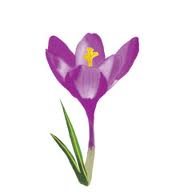 1.Kle-kle boćku, kle-kle
Witaj nam bocianie!
Łąka ci szykuje,
Łąka ci szykuje
Żabki na śniadanie x2
2.Kle-kle boćku, kle-kle
Usiądź na stodole
Chłopcy ci zrobili, chłopcy ci zrobili
Gniazdo w starym kole x2                                                      3.Kle-kle boćku, kle-kle
Witamy cię radzi
Gdy zza morza wracasz,
Gdy zza morza wracasz,
Wiosnę nam sprowadzasz x2Początek formularzaWIERSZ „TYDZIEŃ”Tydzień dzieci miał siedmioro:                „Niech się tutaj wszyscy zbiorą!”      Ale przecież nie tak łatwo                                    Radzić sobie z liczną dziatwą:                 Poniedziałek już od wtorku                 Poszukuje kota w worku.                             Wtorek środę wziął pod brodę:              „Chodźmy sitkiem czerpać wodę”.                 Czwartek w górze igłą grzebie                                   I zaszywa dziury w niebie.                               Chcieli pracę skończyć w piątek                       A to ledwie był początek.                             Zamyśliła się sobota:                                                         „Toż dopiero jest robota”                                   Poszli razem do niedzieli                                          Tam porządnie odpoczęli.                                                    Tydzień drapie się w przedziałek:                      „No a gdzie jest poniedziałek?”                  Poniedziałek już od wtorku                   Poszukuje kota w worku.                                       I tak dalej…śpiewa piosenkę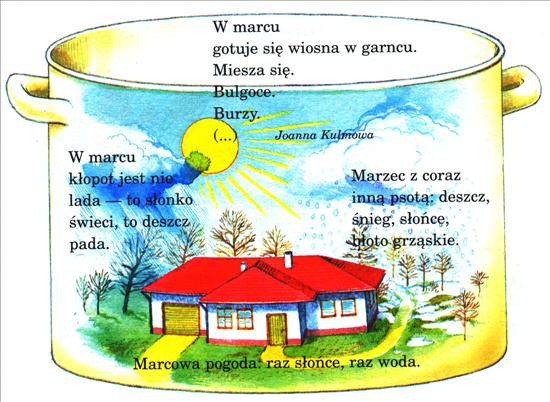 wymienia elementy marcowej pogodynazywa wybrane elementy pogodymaluje na podstawie obserwacjigłoskuje proste słowawycina proste kształtyporządkuje półkęustala równoliczność dwóch zbiorówpoprawnie reaguje na bodźce słuchowewymienia oznaki zbliżającej się wiosnyprowadzi kalendarz pogodyczyta tekst wyrazowo-obrazkowyskłada w całość pocięty obrazekskłada życzenia kobietomwymienia zwyczaje kota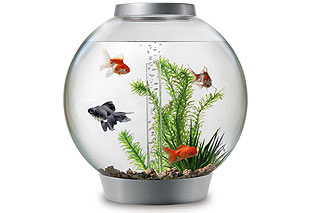 potrafi powiedzieć, czym zajmuje się weterynarz maluje farbą za pomocą pędzlaprzyporządkowuje obrazek zwierzęcia do obrazka pożywienia, które ono lubi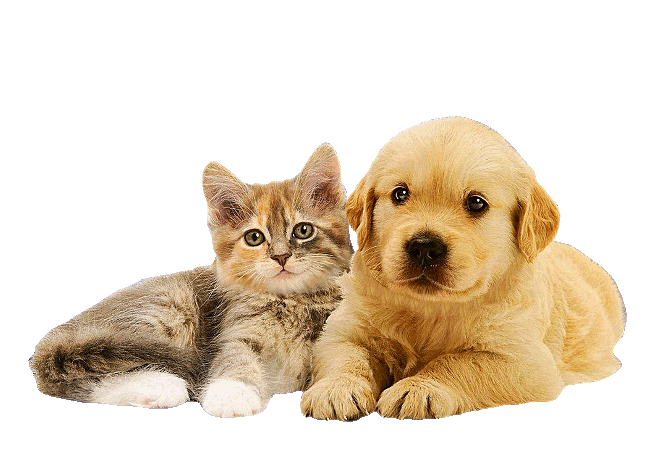 gra na bębenku, grzechotce, kołatcewycina nożyczkami proste kształtyokreśla środkową głoskę w podanych słowachporządkuje półkęwymienia sposoby dbania o zwierzęta hodowane w domuustala równoliczność dwóch zbiorówkojarzy kolory z nazwami.wymienia oznaki wiosny, obserwuje przyrodępodaje przykłady życzeń, które przedstawiłoby spotkanej wiośnieśpiewa piosenkęwykonuje pracę plastyczną, ogląda album o kwiatach chronionychwymienia nazwy niektórych ptaków powracających do nas wiosnąwykonuje formę przestrzenną, wygina z drutu proste kształtysłucha muzyki poważnej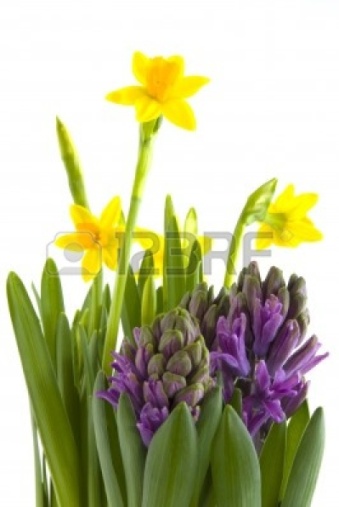 wie, co jest potrzebne do prawidłowego wzrostu roślinbawi się z innymitworzy zbiory na podstawie jednej cechy  kolorudzieli słowa na głoskirobi wiosenne porządki w saliwymienia oznaki wiosny, obserwuje przyrodęwykorzystuje zmysł węchu do poznawania środowiska przyrodniczegośpiewa piosenkęrozwijanie umiejętności wycinaniawykonuje pracę plastyczną, ogląda album o kwiatach chronionych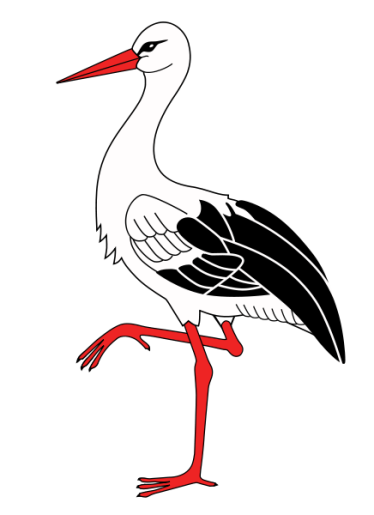 poprawnie reaguje na wysokość dźwiękówwymienia nazwy niektórych ptaków powracających do nas wiosnąwykonuje formę przestrzenną, wygina z drutu proste kształtyklasyfikuje kwiaty według rodzajuliczy w zakresie czterech-4-latek, dziewięciu-5-latekwie, co jest potrzebne do prawidłowego wzrostu roślinsprawnie posługuje się pędzlem i maluje farbami prawidłowo nazywa smaki: gorzki, słony, kwaśnykulturalnie zachowuje się podczas spożywania posiłków.